О признании утратившим силу решение Собрания депутатов Кольцовского сельского поселения Вурнарского района Чувашской Республики от 12.07.2013 г. № 05/03 «Об утверждении Положения о старосте населенного пункта Кольцовского сельского поселения Вурнарского района Чувашской Республики» Собрание депутатов Кольцовского сельского поселения Вурнарского района Чувашской Республики РЕШИЛО:           1. Признать утратившим силу решение Собрания депутатов Кольцовского  сельского поселения Вурнарского района Чувашской Республики от 12.07.2013 г. № 05/03 «Об утверждении Положения о старосте населенного пункта Кольцовского сельского поселения Вурнарского района Чувашской Республики».2. Настоящее постановление вступает в силу после его официального опубликования. Глава  Кольцовского сельского поселения Вурнарскогорайона Чувашской Республики:                                                                                  Е.И.НараткинЧĂВАШ РЕСПУБЛИКИВĂРНАР РАЙОНĚ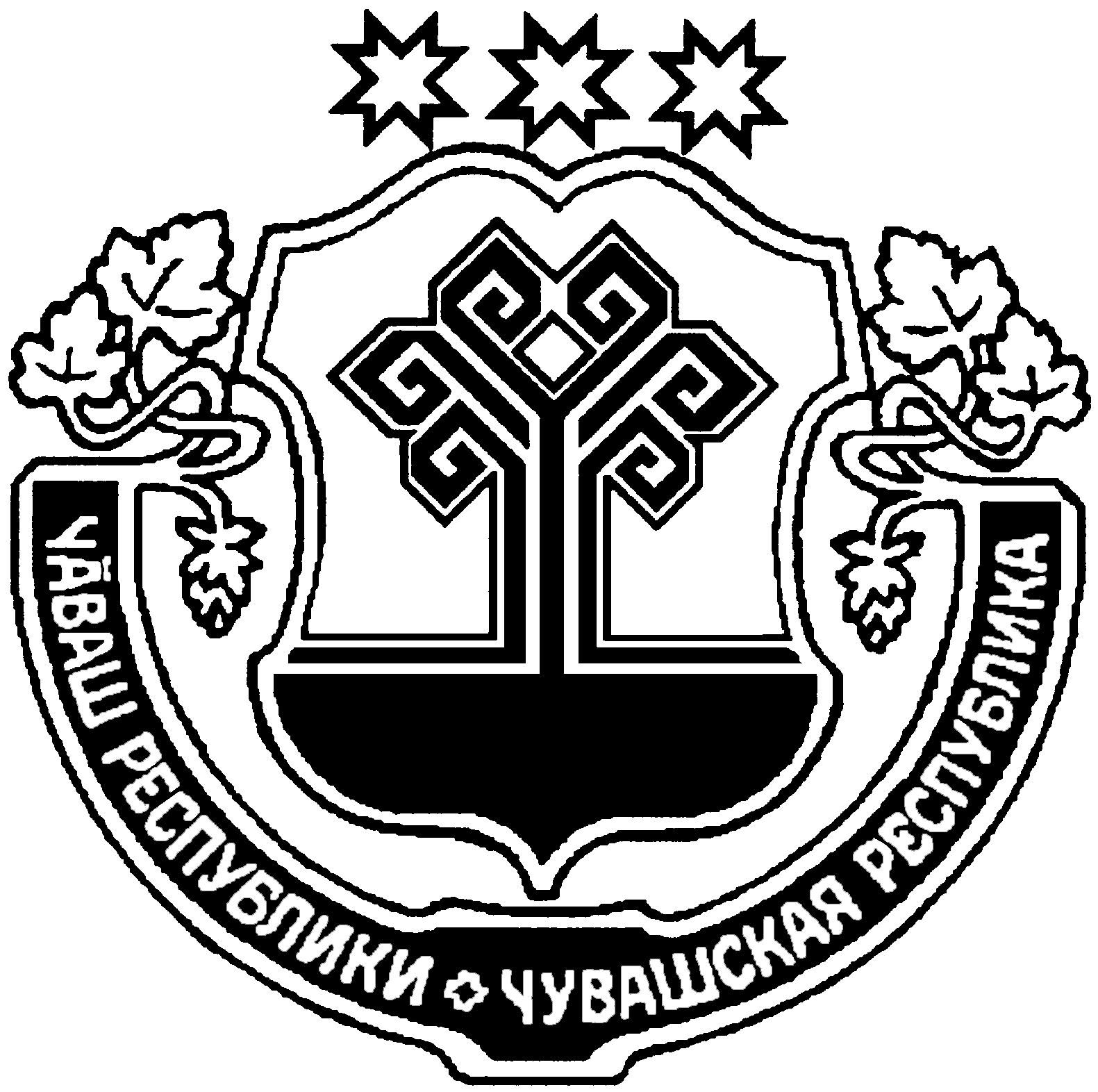  ЧУВАШСКАЯ РЕСПУБЛИКА ВУРНАРСКИЙ РАЙОН КУЛЬЦАВ ЯЛ ПОСЕЛЕНИЙĚН ДЕПУТАТСЕН ПУХĂВĚ ЙЫШĂНУ               29.04.   № 05/01Киве Мелеш ялеСОБРАНИЕ ДЕПУТАТОВ КОЛЬЦОВСКОГО СЕЛЬСКОГО ПОСЕЛЕНИЯ РЕШЕНИЕ             29 апреля .   № 05/01    д.Мамалаево